Opvoeden en Opgroeien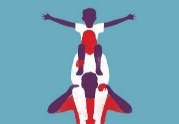 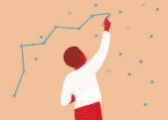 Home-StartHome-Start ondersteunt ouders bij de opvoeding. Vrijwilligers bieden ondersteuning, praktische hulp en vriendschappelijk contact aan ouders met kinderen. De vrijwilliger komt wekelijks langs bij het gezin, maximaal een jaar.  Alkmaar 				tot 15 jaar (accent op jonge kinderen tot 6 jaar) Heerhugowaard			tot 18 jaarLangedijk				tot 18 jaarBergen, Uitgeest, Castricum, Heiloo 	tot 18 jaarSchoolwijsSchoolwijs ondersteunt buitenlandse ouders bij de kinderen op de basisschool. Vrijwilligers bieden 20x ondersteuning bij het leren kennen van het Nederlandse schoolsysteem, de communicatie met school en de manier waarop ouders hierbij thuis kunnen ondersteunen. In Alkmaar, Heerhugowaard, Langedijk, Bergen, Uitgeest, Castricum en Heiloo VoorleesExpress Voorlezen zorgt ervoor dat kinderen (2-8 jaar) met een  taalachterstand extra aandacht krijgen. Dit doen we door 20 x samen met de ouder voor te lezen, te praten en taalspelletjes te doen. In AlkmaarSpel aan Huis                                         Spel aan Huis ondersteunt ouders 1x per week  thuis bij de spelontwikkeling van hun kind (1,5 t/m 7 jaar). De ondersteuning wordt verzorgd door stagiaires van een (sociaal) pedagogische opleiding.In Langedijk en Heerhugowaard (in samenwerking met MET) Kindervakantieweken NKLHumanitas organiseert  vakantieweken voor kinderen (8 -12 jaar) met leuke activiteiten. De kinderen kunnen niet op vakantie vanwege (financiële) problemen in de thuissituatie.      In Alkmaar, Heerhugowaard, Langedijk, Bergen, Uitgeest, Castricum en Heiloo.                               Mamsclub  Mamsclub biedt steun aan aanstaande en startende moeders die (nog) geen gebruik maken van de reguliere voorzieningen. 1x per 2 weken komen de moeders bijeen voor informatie en het delen van ervaringen. In Alkmaar 